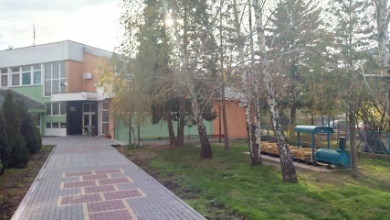 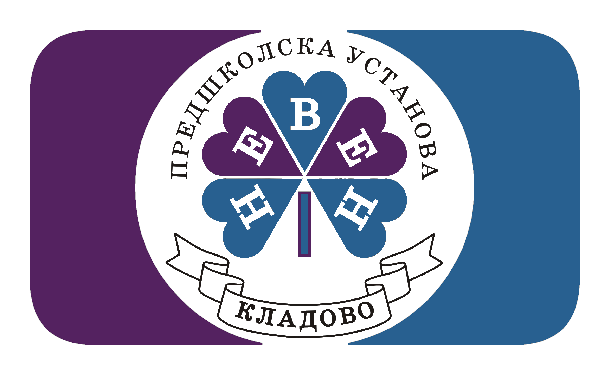 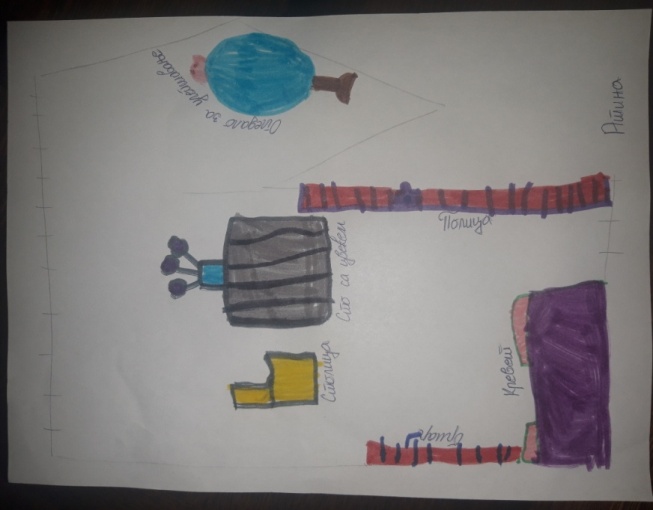 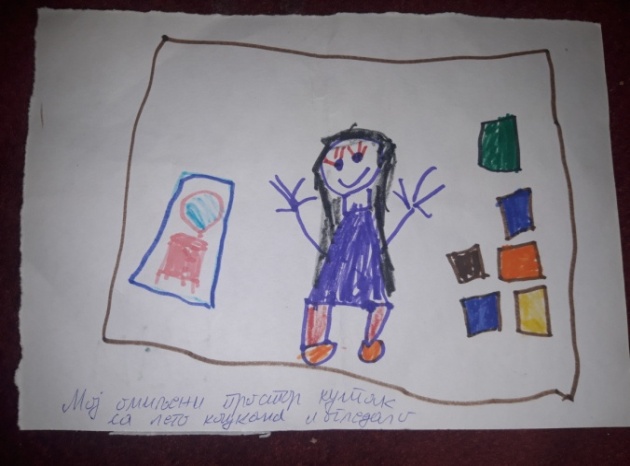 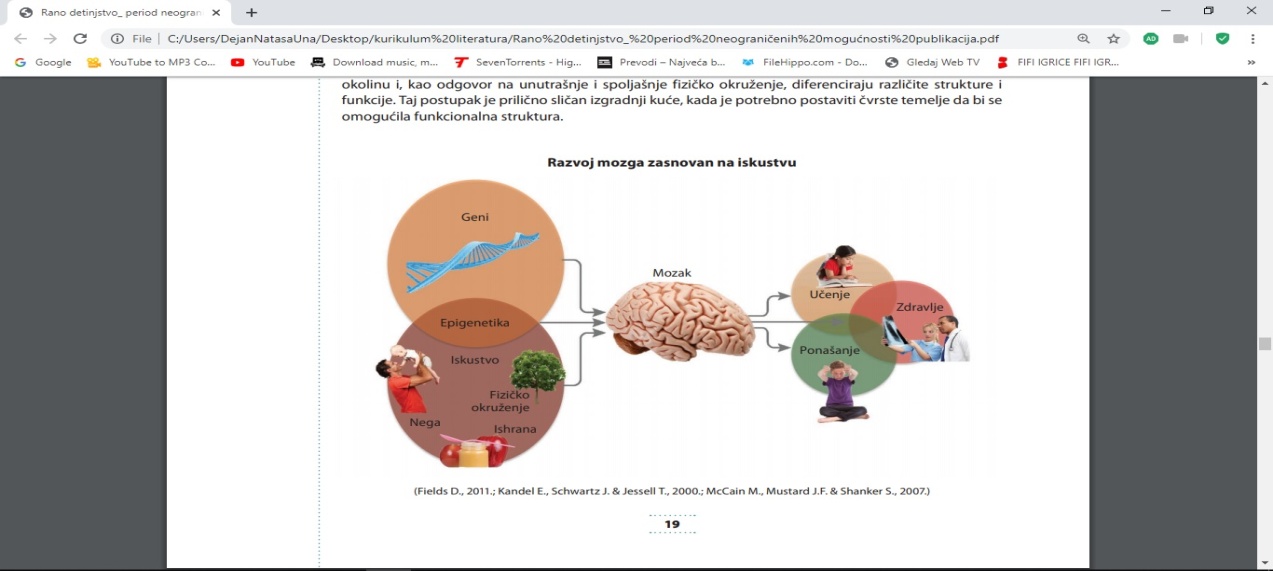 McCain M., Mustard J.F. & Shanker S., 2007